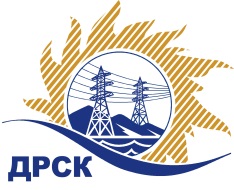 Акционерное Общество«Дальневосточная распределительная сетевая  компания»Протокол заседания Закупочной комиссии по вскрытию поступивших конвертовг. БлаговещенскСпособ и предмет закупки: открытый электронный запрос предложений: «Трансформаторы тока элегазовые 110кВ». Закупка 2019 р. 2.1.2.	Планируемая стоимость закупки в соответствии с ГКПЗ:  9 450 000,00 руб. без учета НДС.ПРИСУТСТВОВАЛИ:Три член постоянно действующей Закупочной комиссии АО «ДРСК» 2 уровняИнформация о результатах вскрытия конвертов:В ходе проведения запроса предложений было получено 7 предложений, конверты с которыми были размещены в электронном виде на Торговой площадке Системы www.b2b-energo.ru.Вскрытие конвертов было осуществлено в электронном сейфе организатора запроса предложений на Торговой площадке Системы www.b2b-energo.ru автоматически.Дата и время начала процедуры вскрытия конвертов с предложениями участников:10:08 31.08.2015Место проведения процедуры вскрытия конвертов с предложениями участников:Торговая площадка Системы www.b2b-energo.ruВ конвертах обнаружены предложения следующих участников запроса предложений:Ответственный секретарь Закупочной комиссии 2 уровня АО «ДРСК»	О.А.МоторинаТехнический секретарь Закупочной комиссии 2 уровня АО «ДРСК»	Г.М. Терешкина№ 601/МКС-В31.08.2015Наименование участника и его адресПредмет и общая цена заявки на участие в запросе предложений1ООО "ЭТС" (680014 г.Хабаровск, переулок Гаражный, 30-А.)Предложение: Согласно ТЗ заказчика, подано 28.08.2015 в 09:38
Цена: 7 400 000,00 руб. (цена без НДС) Ставку не подтвердил2ООО "ВЭО" (680000 г. Хабаровск, ул. Дзержинского, 65, оф. 512)Предложение: Согласно условиям Заказчика, подано 28.08.2015 в 09:36
Цена: 7 550 000,00 руб. (цена без НДС)3ООО "ЭТК Энерготранс" (680054, г. Хабаровск, ул. Трехгорная 8)Предложение: согласно запроса, подано 28.08.2015 в 08:08
Цена: 8 798 000,00 руб. (цена без НДС)4АО "ДЭТК" (Россия, г.Хабаровск, ул.Ангарская, 7, оф. 29)Предложение: подано 28.08.2015 в 07:17
Цена: 8 895 600,00 руб. (цена без НДС)5ООО "НовоТЭК" (620014, Россия, Свердловская область, г. Екатеринбург, ул. Хохрякова, д. 72, оф. 604.)Предложение: подано 27.08.2015 в 17:10
Цена: 9 000 000,00 руб. (цена без НДС)6ООО "ИК ПРОГРЕСС" (620050, Россия, Свердловская обл., г. Екатеринбург, ул. Маневровая, д. 9, оф. 42)Предложение: подано 27.08.2015 в 19:08
Цена: 9 180 000,00 руб. (цена без НДС)7ОАО ВО "Электроаппарат" (199106, г. Санкт - Петербург, 24 линия Васильевского острова, д.3-7.)Предложение: Оферта, подано 27.08.2015 в 18:33
Цена: 9 450 000,00 руб. (цена без НДС)